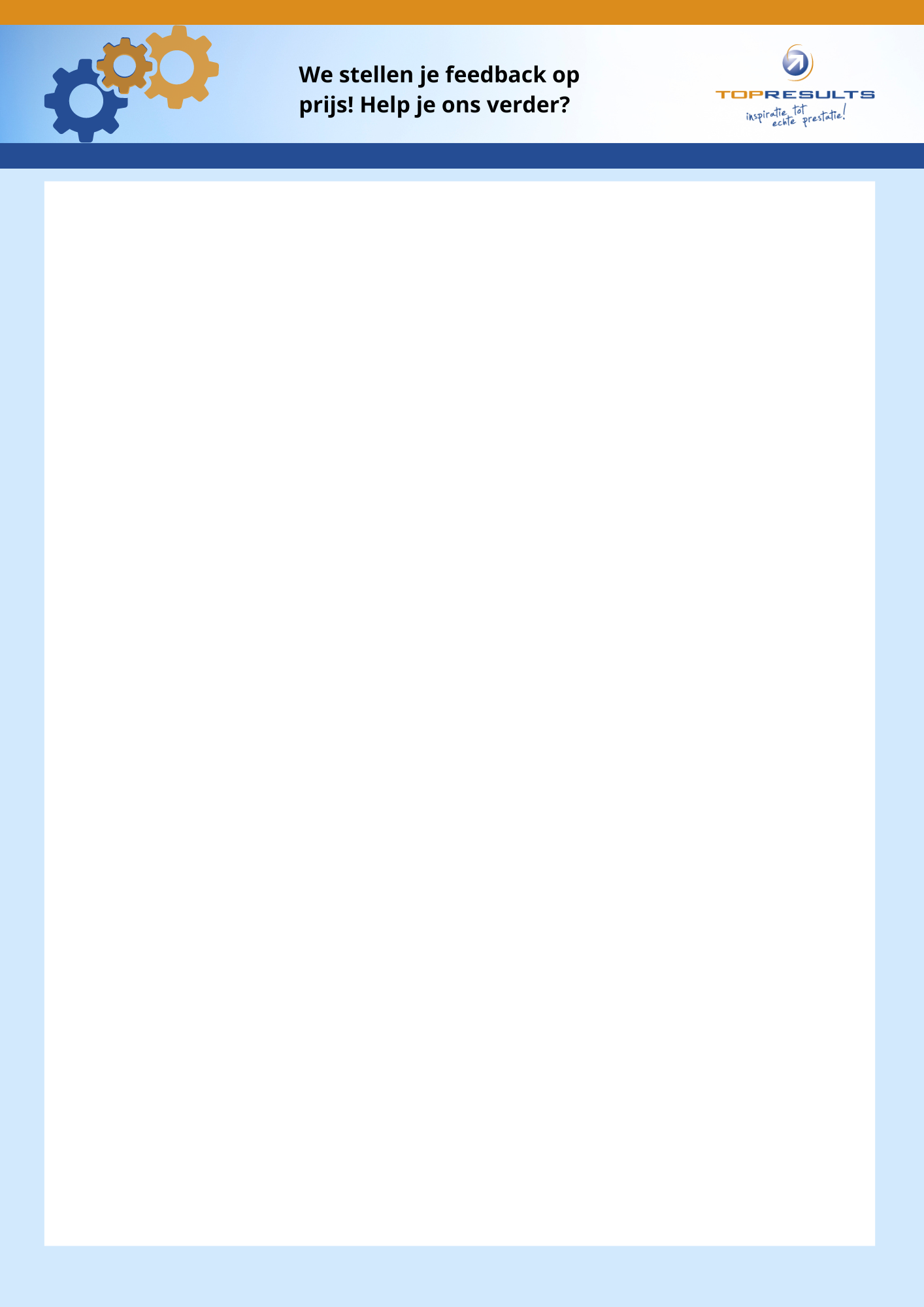 De masterclass/opleiding voldeed aan mijn verwachtingenDe docent/opleider was deskundigDe docent/opleider stond open voor vragen van de cursistenHet lesmateriaal was duidelijk en relevant voor de workshopDit vond ik topDit zijn mijn tips aan de docent/opleiderOp de website topresults.nl plaatsen we recensies van deelnemers. Indien je bereid bent om een recensie te geven – anoniem of met naam – kun je hieronder je ervaring plaatsen.Mijn recensie mag met/zonder* mijn naam geplaatst worden (* graag aangeven wat van toepassing is)Graag sturen naar info@topresults.nl. Naam deelnemerMasterclass/OpleidingDeelgenomen in periodeDocent/opleiderJack Jansen